Переход на цветные карты	Конец 70-х годов – начало 80-х ознаменовался для нас важным событием – мы начали переходить на цветные карты. А это качественный скачок, потому что результаты соревнований на цветных картах разительно отличались по сравнению с черно-белыми картами.	После Всесоюзного семинара начальников дистанций 1977 года я три отпуска подряд ездил с группой В.М.Алёшина в Алоль (Псковская область) рисовать карты для всесоюзных соревнований и понемногу рисовал здесь, в Оренбуржье. Первая карта была – полигон для тренировок, который начинался от Дома пионеров и включал лесопосадки и овраги за старым кладбищем.	Вторая моя карта была в Оренбургском районе (с.Нижняя Павловка).	Потом уже с учениками мы нарисовали карту химзаводских лесопосадок. Очень толковым учеником в этом деле оказался Сергей Карпов. Уже после нескольких учебных занятий я мог доверить ему самостоятельную работу.	А затем была Сара. Это уже серьезная работа, так как местность закрытая, рельеф достаточно сложный.  	Старую черно-белую карту использовать не пришлось, т.к. много было искажений и по расстояниям, и по азимутам, рельеф был только в основных линиях. Пришлось рисовать с чистого листа.	Описывать это подробно не хочу, понятно это только специалистам. Скажу только, что этому делу я посвятил все выходные дни с мая по октябрь 1979 года и отпуск 1980-го.Как издавались карты, тоже умолчу. Нужно было много согласований и разрешений. Но, наконец, карты были отпечатаны, и осенью 1981 года состоялись первые соревнования в Саре по цветным картам. Это была истинная «Золотая осень»! погода подтверждала это. Было очень много участников – шесть больших автобусов стояли в ряд. Праздничная атмосфера этих соревнований незабываема. И всё красиво смотрелось по Орскому телевидению.                     Оренбургская область по своему уникальна для ориентировщиков. В области находятся природные зоны и местности с самыми разными характерами природных ландшафтов – степи, горы, леса. И настоящей природной жемчужиной, а также интереснейшим районом для спортивного ориентирования является Бузулукский бор.        Бузулукский бор – национальный парк площадью более 1000 кв километров, расположенный на границе Оренбургской и Самарской областей. Сосновый бор, легковсхолмленная, местами слабозаболоченная местность, хорошая транспортная доступность.                Впервые ориентировщики заинтересовались Бузулукском бором ещё в 60-х годах 20 века, была нарисована черно-белая карта в районе деревни Елшанка.      	В 1983 году в Бузулукском бору мы начинали работу с О.С.Кочетовым из Оренбурга. Он имел опыт корректировки карт, в бору рисовал северный участок карты, где рельеф был несложным. Там же первые шаги в составлении карт сделали В.Г. Белов (Оренбург) и инспектор нашего горОНО Н.И.Горшков (о нем отдельный рассказ).    	В 1984 году в Бузулукском бору по нашей карте было проведено зональное первенство РСФСР на мастерских дистанциях. 	После этих соревнований мне было присвоено звание судьи Республиканской категории. Это было оценкой и моей предыдущей работы по составлению карт и судейству   четырех всесоюзных и республиканских соревнований.Всего на территории Оренбургской области составлено более 31 карты разных районов, большинство из которых сейчас почти не используются.Как видно из перечня карт в области и в г.Новотроицке достаточно, карты районов разной сложности, хотя большинство местностей довольно просты, их не сравнить с челябинскими и свердловскими.За исключением Бузулукского бора, где проводилось первенство зоны Урала и Поволжья 1984 года. Там дистанции соответствовали уровню мастеров спорта.В 1989 году у нас проводилось первенство Советского Союза по радиоориентированию. Массив Сара и гористый массив севернее Кувандыка получили высокую оценку участников. Чемпион СССР по радиоориентированию Прилуцкий сказал, что приятно удивлен и не предполагал, что в Оренбуржье есть такие интересные места и карты.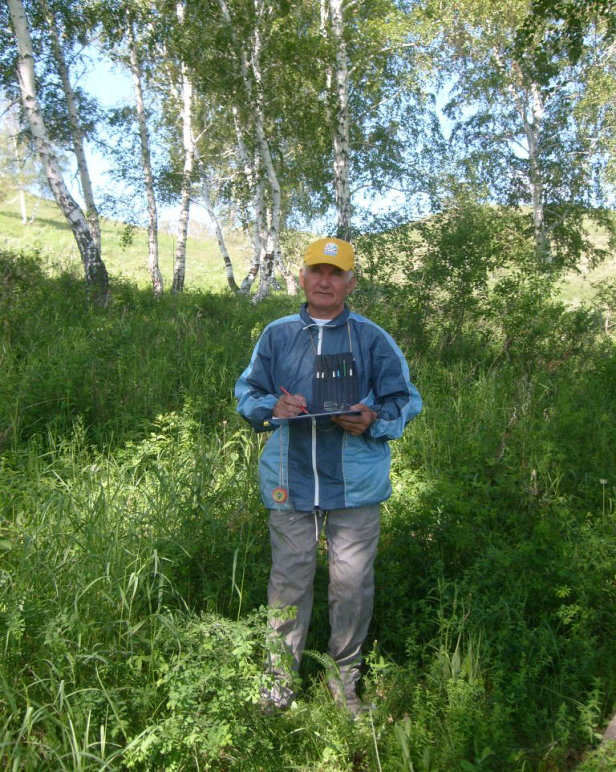 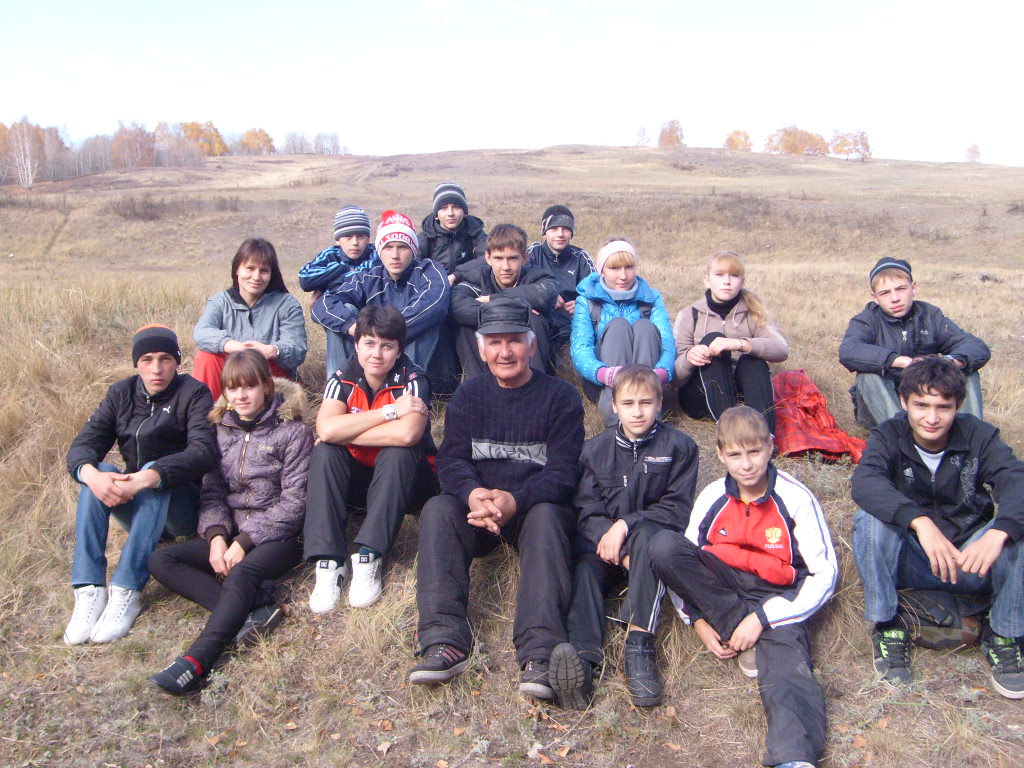 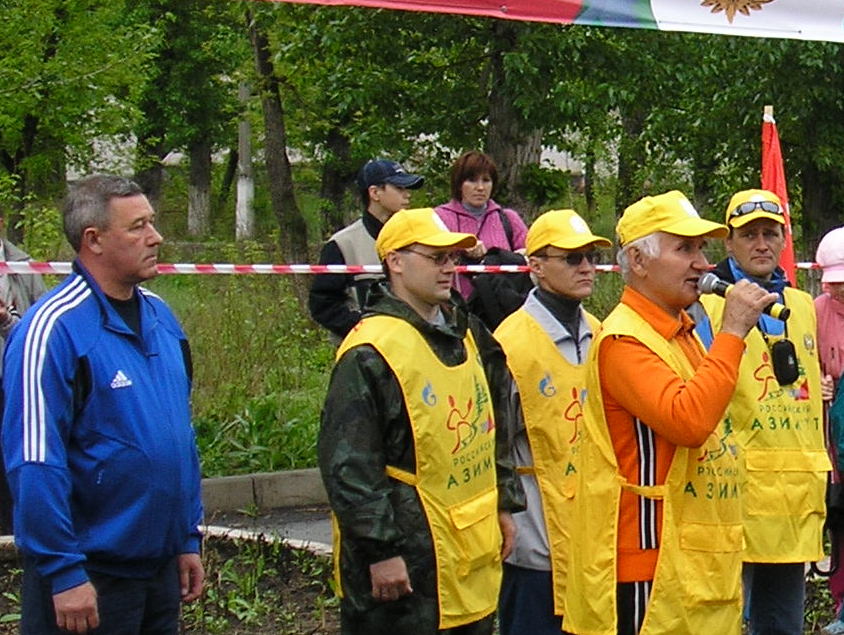 